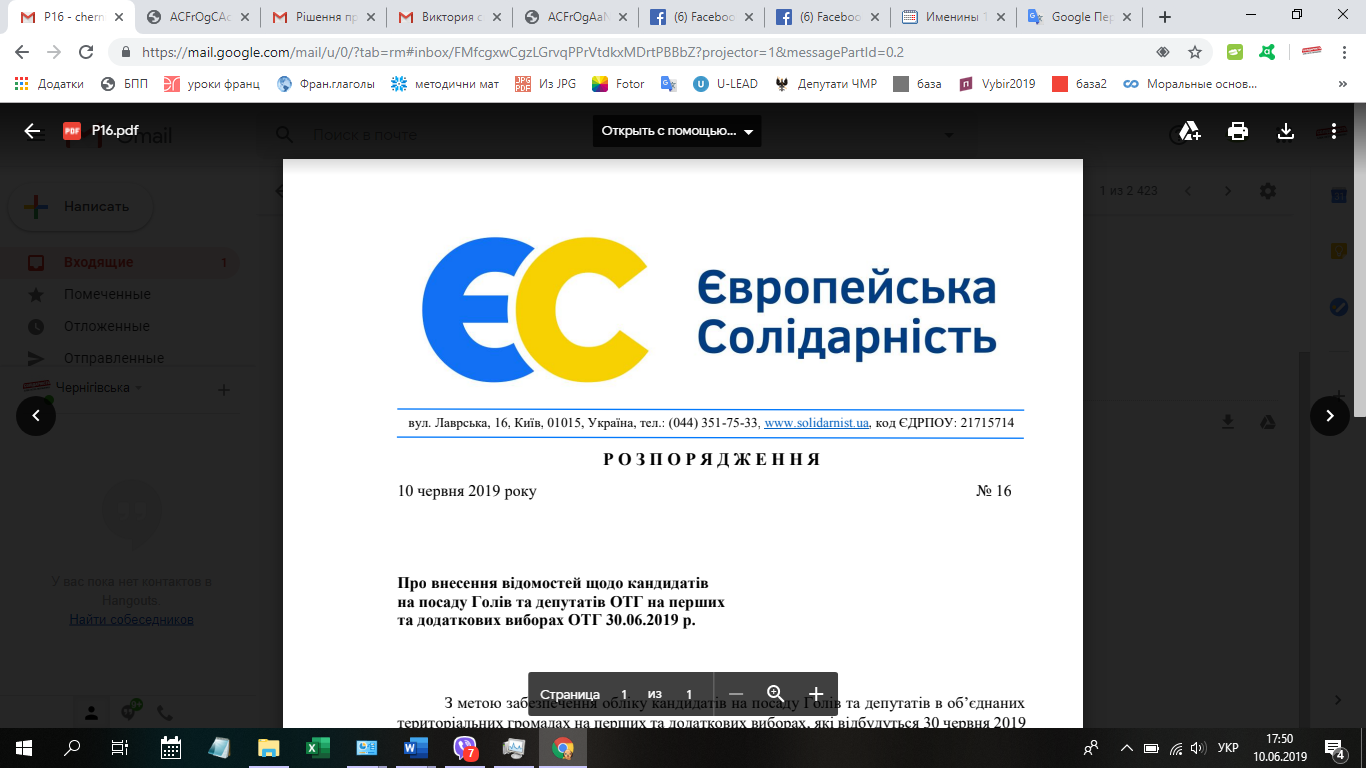 ЧЕРНІГІВСЬКА ТЕРИТОРІАЛЬНА ОРГАНІЗАЦІЯ ПОЛІТИЧНОЇ ПАРТІЇ_________________________________________________________________________14000, м. Чернігів, вул. Магістратська, буд. 4, офіс 20, конт. тел.: (0462) 936-736, www.solydarnist.org_________________________________________________________________________Вих. №85  від «21» грудня 2021 року                            						Чернігівська міська радаЗгідно з частиною сьомою статті 46 Закону України «Про місцеве самоврядування в Україні» просимо внести до Порядку денного чергової сесії міської ради наступне питання:1.  Про звернення Чернігівської міської ради до Президента України та Верховної Ради України, офісу Генерального Прокурора України щодо неприпустимості переслідування опозиції та консолідації суспільства задля захисту інтересів української держави. (відповідний проект рішення додається)	Додаток: на ____ аркушах.Депутат міської  ради,Фракції Політичної партії  «Європейська Солідарність»                                                      І.Г.Соломаха